Names ___________________________________________		Date: ________________	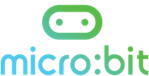 
 _________________________________________				_________________________________________________________________________________				_________________________________________	_________________________________________				_________________________________________
_________________________________________				_________________________________________________________________________________				_________________________________________	_________________________________________				_________________________________________